平成２８年度　第２学年２学期期末テスト　技術・家庭科（技術分野）※　答えはすべて解答用紙にわかりやすく記入すること１　動力伝達の仕組みについて、次のア～コを「かみ合いで動力を伝える」ものと「摩擦で動力を伝える」ものに分類し、さらに動力伝達の軸が平行なものと平行ではないものに分けなさい。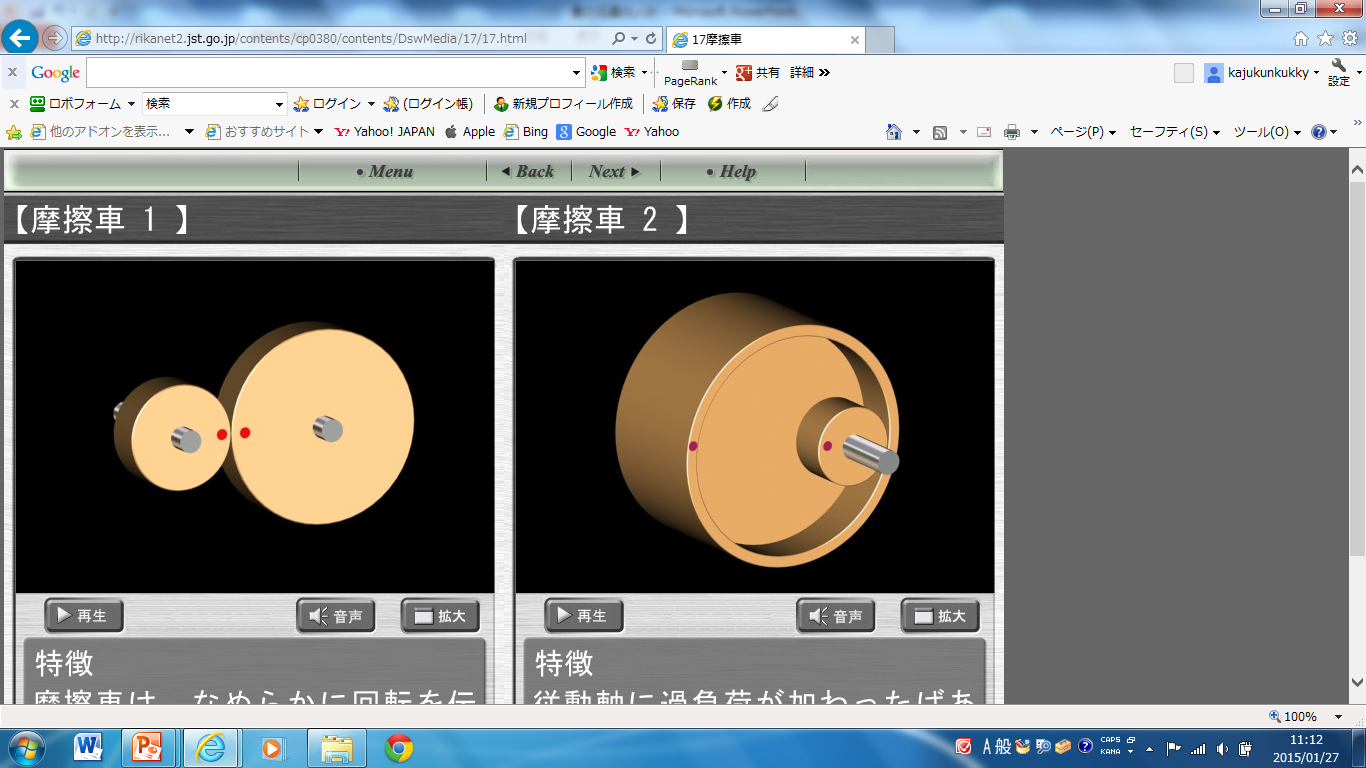 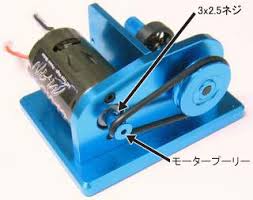 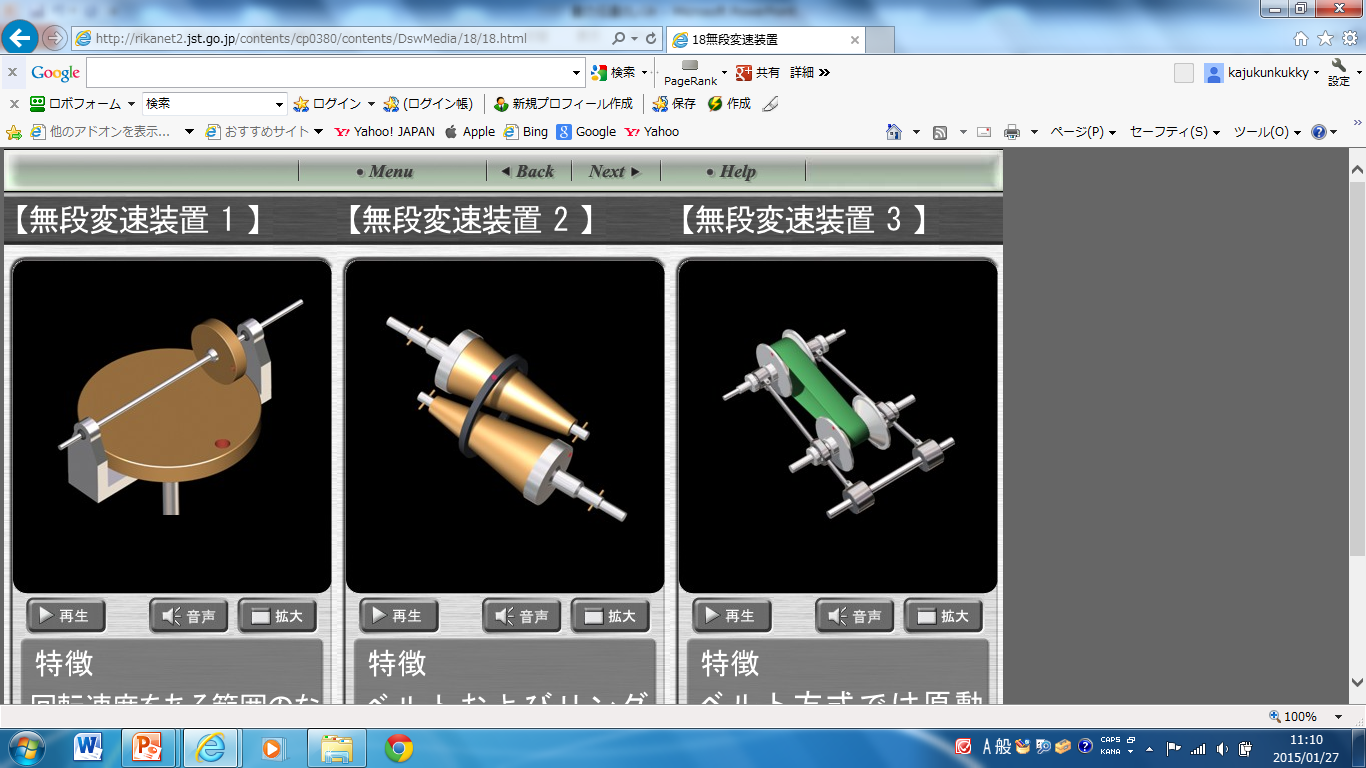 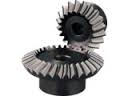 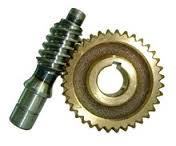 　　　　ア　　　　　　　　　　イ　　　　　　　　ウ　　　　　　　　エ　　　　　　　　オ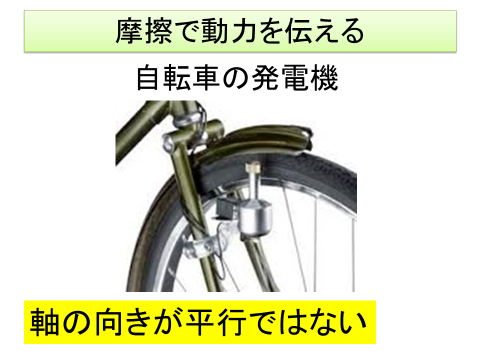 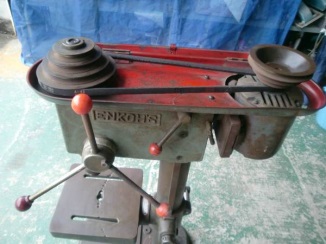 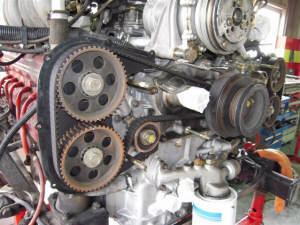 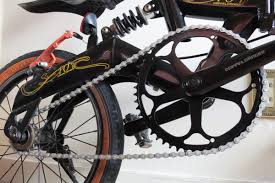 　　　　カ　　　　　　　　　　　　　　キ　　　　　　　　　　ク　　　　　　　　　　ケ２　情報モラルについて、次の問に答えなさい。(1)　プライバシーマークの意味をいいなさい。　(2)　ブログやツイッターなど、個人間のコミュニケーションを促進しやすくするものを、まとめてなんといいますか。　(3)　LINEの利点（よいところ）と問題点（悪いところ）をかきなさい。　(4)　次の文章はある知的財産権についての説明文である。どの権利について説明しているものかかきなさい。また、その権利を有する具体例を一つかきなさい。　　「物品の形状、構造、組み合わせに係る考案を独占的に実施する権利」　(5)　「ミスターチルドレンの曲を自分でアレンジしてギターで弾き、その動画をネット上に公開した。」この場合知的財産権の侵害に当たるでしょうか。当たる場合は何権の侵害になるか、答えなさい。３　エネルギーについて次の問いに答えなさい。(1) 自然界から直接得られるエネルギーを何というか。また、限られた資源を有効に使うために、一人ひとりができることを答えなさい。(2) 用途に合わせて加工・生成したエネルギーを何というか。また、どのようなものがあるか２つ答えなさい。(3)　次の図１～３は新エネルギーといわれているものである。それぞれの名称を答えなさい。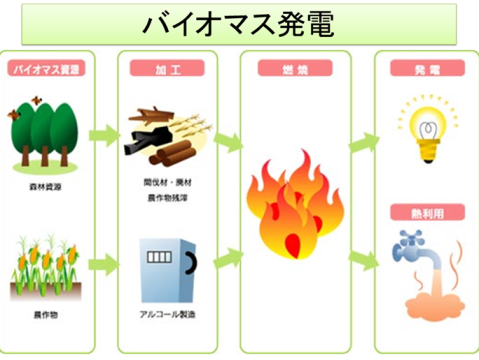 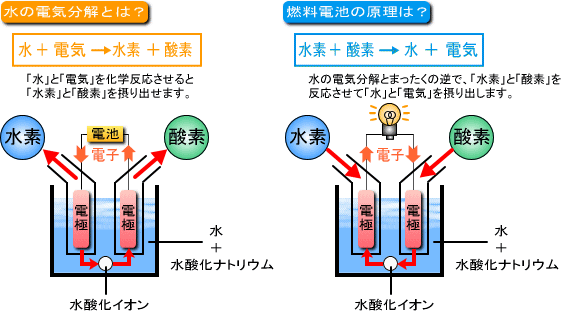 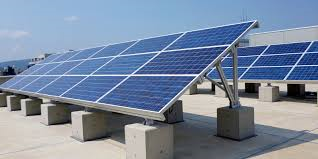 　図1　　　　　　　　　　　　　　　図2　　　　　　　　　　　　　　図3４　電気エネルギーの利用について、次の①～⑩にあてはまる語句を、下のア～セより選び、記号で答えなさい。わたしたちは、自然界にある石油や石炭、天然ガスなどの（①）や水力、風力、太陽光、ウランなどのエネルギー資源を、熱や（②）、（③）などのエネルギーに変換して利用している。しかし、こうした資源の利用には、（④）の枯渇や（⑤）などさまざまな課題があるため、エネルギーを有効に活用する必要がある。（③）エネルギーに変換する機器には、白熱電球や（⑥）、ＬＥＤランプがある。白熱電球の発光の仕組みは、（⑦）に電流が流れると（⑧）し、その熱が高温になると光になる。ＬＥＤランプは、蛍光ランプに比べて寿命は（⑨）が、価格は（⑩）い。５　電気機器の構造について、次の問に答えなさい。　(1)　コンセントにほこりがたまり、そこから火災が発生することをなんというか。　(2)　下の図１の矢印の部分をなんというか。また、どのような役割があるか答えなさい。　(3)　下の図２のア、イのマークの名称を答えなさい。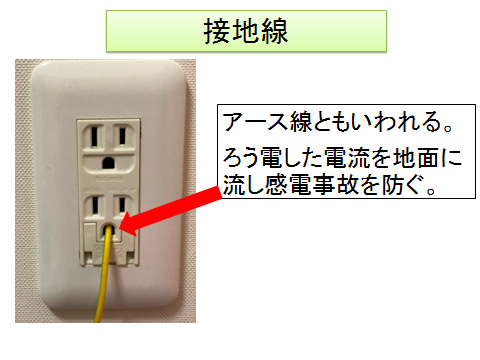 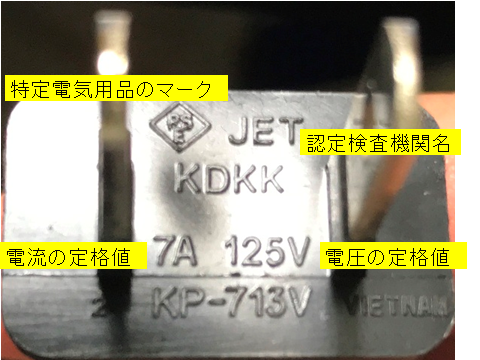 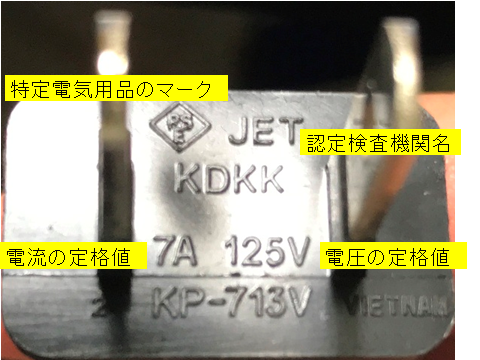 図１　　　　　　　　　　　　　　　図２６　電気回路について、次の問いに答えなさい。(1) 次の①～③の図記号を答えなさい。（直線は定規を使用すること）　　①　抵抗器　　　　②　スイッチ　　　　③　直流電源(2) 次の①～③の図記号の名称を答えなさい。　①　　　　　　　②　　　　　　　③　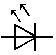 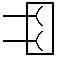 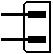 ７　右図の回路計について，次の問に答えなさい。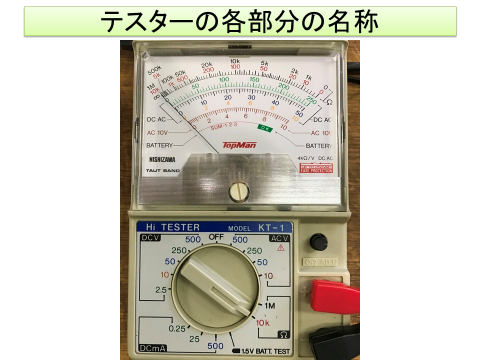 (1) 回路計の操作手順について，次の①～⑥にあてはまる言葉を下の語群から選び、記号で答えなさい。○　テスタリードの（①）を本体の（②）に取り付ける。赤の（①）は（③）測定端子へ，黒の（①）は（④）測定端子へ差し込む。○　（⑤）を回し，測定したいものの種類と範囲を選択する。　○　（⑥）を測定したい箇所にあてる。(2) 抵抗器を測定する前に行なう作業をなんというか。また，その作業方法について，次の①～③にあてはまることばを答えなさい。○　２本の（①）を接触させた状態で，（②）を回して，（③）が０を指すように調整する。平成２８年度　第２学年２学期期末テスト　技術・家庭科（技術分野）≪解答用紙≫平成２８年度　第２学年２学期期末テスト　技術・家庭科（技術分野）≪解答用紙≫　配点1問1点ア　安い　　　　　イ　フィラメント　　ウ　高い　　　　　エ　蛍光灯　　　　　オ　電源カ　化石燃料　　　キ　水力　　　　　　ク　光　　　　　　ケ　地球温暖化　　　コ　資源サ　発熱　　　　　シ　短い　　　　　　ス　長い　　　　　セ　動力　　　　　　　ア　テスト棒　　　　イ　ピンプラグ　　　　ウ　ロータリスイッチエ　測定端子　　　　オ　マイナス　　　　　カ　プラス　　キ　電圧　　　　　　かみ合いで動力を伝えるかみ合いで動力を伝えるかみ合いで動力を伝えるかみ合いで動力を伝えるかみ合いで動力を伝えるかみ合いで動力を伝えるかみ合いで動力を伝えるかみ合いで動力を伝えるかみ合いで動力を伝えるかみ合いで動力を伝えるかみ合いで動力を伝える摩擦で動力を伝える摩擦で動力を伝える摩擦で動力を伝える摩擦で動力を伝える摩擦で動力を伝える摩擦で動力を伝える摩擦で動力を伝える摩擦で動力を伝える１軸が平行軸が平行軸が平行軸が平行１軸が平行でない軸が平行でない軸が平行でない軸が平行でない２(1)(1)(1)(1)(1)(1)(1)(1)(1)(1)(1)(1)(1)(1)(1)(1)(1)(1)(1)(1)(2)(2)(2)２(3)利点利点利点利点利点利点利点利点利点問題点問題点問題点問題点問題点問題点問題点問題点問題点問題点２(4)権利名権利名権利名権利名権利名権利名具体例具体例具体例具体例具体例具体例具体例具体例具体例(5)(5)(5)(5)(5)(5)(5)３(1)３(2)３(3)図1図1図1図1図1図1図2図2図2図2図2図2図2図2図2図2図3図3図3図3図3図3４①①①①②②②②②③③③③③④④④④④④⑤⑤⑤４⑥⑥⑥⑥⑦⑦⑦⑦⑦⑧⑧⑧⑧⑧⑨⑨⑨⑨⑨⑨⑩⑩⑩５(1)(2)(2)５(3)アアアアアアアイイイイイイイイイイイ６(1)(2)(2)７(1)①①①①②②②③③③③④④④④④④⑤⑤⑤⑤⑥⑥７(2)２年２年２年組番番番氏名氏名氏名氏名氏名氏名氏名氏名氏名氏名氏名氏名氏名氏名氏名／５０／５０／５０かみ合いで動力を伝えるかみ合いで動力を伝えるかみ合いで動力を伝えるかみ合いで動力を伝えるかみ合いで動力を伝えるかみ合いで動力を伝えるかみ合いで動力を伝えるかみ合いで動力を伝えるかみ合いで動力を伝えるかみ合いで動力を伝えるかみ合いで動力を伝える摩擦で動力を伝える摩擦で動力を伝える摩擦で動力を伝える摩擦で動力を伝える摩擦で動力を伝える摩擦で動力を伝える摩擦で動力を伝える摩擦で動力を伝える１軸が平行軸が平行軸が平行軸が平行カ、ケカ、ケカ、ケカ、ケカ、ケカ、ケカ、ケカ、ケカ、ケカ、ケカ、ケア、ウ、キア、ウ、キア、ウ、キア、ウ、キア、ウ、キア、ウ、キア、ウ、キア、ウ、キ１軸が平行でない軸が平行でない軸が平行でない軸が平行でないイ、エイ、エイ、エイ、エイ、エイ、エイ、エイ、エイ、エイ、エイ、エオ、クオ、クオ、クオ、クオ、クオ、クオ、クオ、ク２(1)　個人情報を適切に扱っている事業所(1)　個人情報を適切に扱っている事業所(1)　個人情報を適切に扱っている事業所(1)　個人情報を適切に扱っている事業所(1)　個人情報を適切に扱っている事業所(1)　個人情報を適切に扱っている事業所(1)　個人情報を適切に扱っている事業所(1)　個人情報を適切に扱っている事業所(1)　個人情報を適切に扱っている事業所(1)　個人情報を適切に扱っている事業所(1)　個人情報を適切に扱っている事業所(1)　個人情報を適切に扱っている事業所(1)　個人情報を適切に扱っている事業所(1)　個人情報を適切に扱っている事業所(1)　個人情報を適切に扱っている事業所(1)　個人情報を適切に扱っている事業所(1)　個人情報を適切に扱っている事業所(1)　個人情報を適切に扱っている事業所(1)　個人情報を適切に扱っている事業所(1)　個人情報を適切に扱っている事業所(2)　ＳＮＳ(2)　ＳＮＳ(2)　ＳＮＳ２(3)利点　個人間のコミュニケーションがとりやすい利点　個人間のコミュニケーションがとりやすい利点　個人間のコミュニケーションがとりやすい利点　個人間のコミュニケーションがとりやすい利点　個人間のコミュニケーションがとりやすい利点　個人間のコミュニケーションがとりやすい利点　個人間のコミュニケーションがとりやすい利点　個人間のコミュニケーションがとりやすい利点　個人間のコミュニケーションがとりやすい問題点　閉鎖性が高くいじめの原因になりやすい。問題点　閉鎖性が高くいじめの原因になりやすい。問題点　閉鎖性が高くいじめの原因になりやすい。問題点　閉鎖性が高くいじめの原因になりやすい。問題点　閉鎖性が高くいじめの原因になりやすい。問題点　閉鎖性が高くいじめの原因になりやすい。問題点　閉鎖性が高くいじめの原因になりやすい。問題点　閉鎖性が高くいじめの原因になりやすい。問題点　閉鎖性が高くいじめの原因になりやすい。問題点　閉鎖性が高くいじめの原因になりやすい。２(4)権利名実用新案権権利名実用新案権権利名実用新案権権利名実用新案権権利名実用新案権権利名実用新案権具体例車のポテトフォルダ他具体例車のポテトフォルダ他具体例車のポテトフォルダ他具体例車のポテトフォルダ他具体例車のポテトフォルダ他具体例車のポテトフォルダ他具体例車のポテトフォルダ他具体例車のポテトフォルダ他具体例車のポテトフォルダ他(5)　当たる　　　著作権(5)　当たる　　　著作権(5)　当たる　　　著作権(5)　当たる　　　著作権(5)　当たる　　　著作権(5)　当たる　　　著作権(5)　当たる　　　著作権３(1)一次エネルギー一次エネルギー一次エネルギー一次エネルギー一次エネルギー一次エネルギー一次エネルギー一次エネルギー節電など節電など節電など節電など節電など節電など節電など節電など節電など節電など節電など節電など節電など節電など３(2)二次エネルギー二次エネルギー二次エネルギー二次エネルギー二次エネルギー二次エネルギー二次エネルギー二次エネルギーガソリンガソリンガソリンガソリンガソリン電気電気電気電気電気電気３(3)図1　バイオマス発電図1　バイオマス発電図1　バイオマス発電図1　バイオマス発電図1　バイオマス発電図1　バイオマス発電図2　太陽光発電図2　太陽光発電図2　太陽光発電図2　太陽光発電図2　太陽光発電図2　太陽光発電図2　太陽光発電図2　太陽光発電図2　太陽光発電図2　太陽光発電図3　燃料電池図3　燃料電池図3　燃料電池図3　燃料電池図3　燃料電池図3　燃料電池４①　カ①　カ①　カ①　カ②　セ②　セ②　セ②　セ②　セ③　ク③　ク③　ク③　ク③　ク④　コ④　コ④　コ④　コ④　コ④　コ⑤　ケ⑤　ケ⑤　ケ４⑥　エ⑥　エ⑥　エ⑥　エ⑦　イ⑦　イ⑦　イ⑦　イ⑦　イ⑧　サ⑧　サ⑧　サ⑧　サ⑧　サ⑨　ス⑨　ス⑨　ス⑨　ス⑨　ス⑨　ス⑩　ウ⑩　ウ⑩　ウ５(1)　トラッキング現象　トラッキング現象　トラッキング現象　トラッキング現象　トラッキング現象　トラッキング現象　トラッキング現象(2)(2)　接地線（アース）　接地線（アース）　接地線（アース）　接地線（アース）　接地線（アース）余分な電気を地面に流し、感電を防ぐ。余分な電気を地面に流し、感電を防ぐ。余分な電気を地面に流し、感電を防ぐ。余分な電気を地面に流し、感電を防ぐ。余分な電気を地面に流し、感電を防ぐ。余分な電気を地面に流し、感電を防ぐ。余分な電気を地面に流し、感電を防ぐ。余分な電気を地面に流し、感電を防ぐ。余分な電気を地面に流し、感電を防ぐ。５(3)ア　特定電気用品のマークア　特定電気用品のマークア　特定電気用品のマークア　特定電気用品のマークア　特定電気用品のマークア　特定電気用品のマークア　特定電気用品のマークイ　認定検査機関名イ　認定検査機関名イ　認定検査機関名イ　認定検査機関名イ　認定検査機関名イ　認定検査機関名イ　認定検査機関名イ　認定検査機関名イ　認定検査機関名イ　認定検査機関名イ　認定検査機関名６(1)①　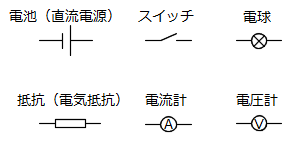 ①　①　①　②②②③③③(2)(2)①　発光ダイオード①　発光ダイオード①　発光ダイオード①　発光ダイオード①　発光ダイオード①　発光ダイオード②　コンセント②　コンセント②　コンセント③　電源プラグ③　電源プラグ７(1)①　イ①　イ①　イ①　イ②　エ②　エ②　エ③　カ③　カ③　カ③　カ④　オ④　オ④　オ④　オ④　オ④　オ⑤　ウ⑤　ウ⑤　ウ⑤　ウ⑥　ア⑥　ア７(2)　０Ω調整　０Ω調整　０Ω調整　０Ω調整　０Ω調整　０Ω調整　０Ω調整　０Ω調整　０Ω調整　０Ω調整　０Ω調整①　テスト棒①　テスト棒①　テスト棒①　テスト棒①　テスト棒①　テスト棒②　０Ω調整ねじ②　０Ω調整ねじ②　０Ω調整ねじ②　０Ω調整ねじ③　指針③　指針２年２年２年組番番番氏名氏名氏名氏名氏名氏名氏名氏名氏名氏名氏名氏名氏名氏名氏名／５０／５０／５０